กรุณากรอกแบบฟอร์มและแนบเอกสารสำคัญที่อ้างถึง แบบฟอร์มนี้จะนำเสนอต่อคณะกรรมการพัฒนาส่งเสริมและสนับสนุนจริยธรรมการวิจัยในมนุษย์ หมายเหตุ: กรุณาแนบไฟล์อิเล็กทรอนิกส์ของเอกสารทั้งหมดมาด้วย กรุณาทำสำเนาเอกสารนี้ไว้กับตัวท่านก่อนส่งหากต้องการข้อมูลเพิ่มเติม กรุณาติดต่อเลขานุการคณะกรรมการพัฒนาส่งเสริมและสนับสนุนจริยธรรมการวิจัยในมนุษย์ สำนักงานพัฒนาวิทยาศาสตร์และเทคโนโลยีแห่งชาติ    โทรศัพท์ 0-2564-6700 ต่อ 3317 โทรสาร 0-2564-6703 ตัวอย่างคำอธิบายอาสาสมัคร(ฉบับย่อ)ชื่อโครงการวิจัย (ภาษาไทย) 																							หัวหน้าโครงการ   ชื่อ 											   	ที่ทำงาน 											 โทรศัพท์  	ที่ทำงาน 										มือถือ 										ผู้รับผิดชอบที่สามารถติดต่อได้  24  ชั่วโมงชื่อ 											ที่ทำงาน 																							บ้าน 																							โทรศัพท์  ที่ทำงาน 											มือถือ 											วัตถุประสงค์ของการศึกษาวิธีการศึกษา (โดยย่อ)  การศึกษานี้จะขอให้ท่านเป็นอาสาสมัคร โดยท่านจะต้องร่วมในกิจกรรมการวิจัย รวม 		 ครั้งแต่ละครั้งมีรายละเอียดโดยสังเขป ดังนี้5.1  																																							5.2  																																							5.3  																																							5.4  																																							ท่านมีสิทธิถอนตัวจากโครงการได้ทุกเมื่อ โดยไม่ต้องอธิบายเหตุผลการขอถอนตัว และท่านจะไม่เสียสิทธิใดๆ ที่ท่านควรได้รับจากโครงการหรือหน่วยงานที่เกี่ยวข้องหากท่านมีข้อสงสัย หรือมีเหตุใดๆ  ที่ต้องการสอบถาม หรือขอความช่วยเหลือเกี่ยวกับโครงการวิจัย สามารถติดต่อหัวหน้าโครงการวิจัย หรือผู้รับผิดชอบที่สามารถติดต่อได้ 24 ชั่วโมง ตาม ชื่อ ที่อยู่ และเบอร์โทรศัพท์ ข้างต้นขอขอบคุณในความร่วมมือ							ลงชื่อ 													      หัวหน้าโครงการวิจัยโครงการวิจัย ..............................................................................วันให้คำยินยอม  วันที่……………………..เดือน................................ พ.ศ.…………………………..ข้าพเจ้า นาย/นาง/นางสาว ........................................................... ได้อ่านรายละเอียดจากเอกสารชี้แจงผู้จะเข้าเป็นอาสาสมัครวิจัยที่แนบมา ฉบับวันที่ ……….………………………..… และข้าพเจ้ายินยอมเข้าร่วมโครงการวิจัยโดยสมัครใจข้าพเจ้า ได้รับสำเนาใบแสดงความยินยอมเข้าเป็นอาสาสมัครวิจัยที่ข้าพเจ้าได้ลงนามและวันที่ พร้อมด้วยเอกสารชี้แจงผู้จะเข้าเป็นอาสาสมัครวิจัย ทั้งนี้ ก่อนที่จะลงนามในใบยินยอมเข้าร่วมการวิจัยนี้ ข้าพเจ้าได้รับการอธิบายจากผู้วิจัยถึงวัตถุประสงค์ของการวิจัย ระยะเวลาของการทำวิจัย วิธีการวิจัย อันตราย ความเสี่ยง หรืออาการที่อาจเกิดขึ้นจากการวิจัย หรือจากยาที่ใช้ รวมทั้งประโยชน์ที่จะเกิดขึ้นจากการวิจัย และแนวทางรักษาโดยวิธีอื่นอย่างละเอียด ข้าพเจ้ามีเวลาและโอกาสเพียงพอในการซักถามข้อสงสัยจนมีความเข้าใจอย่างดีแล้ว โดยผู้วิจัยได้ตอบคำถามต่างๆ ด้วยความเต็มใจ ไม่ปิดบังซ่อนเร้น จนข้าพเจ้าพอใจ  ข้าพเจ้ารับทราบจากผู้วิจัยว่าโครงการวิจัยนี้ไม่มีการตรวจสุขภาพหรือใช้ยาในการรักษาใดๆ การเข้าร่วมโครงการวิจัยนี้จึงไม่มีความเสี่ยงต่อสุขภาพกายของข้าพเจ้า ข้าพเจ้ามีสิทธิที่จะบอกเลิกการเข้าร่วมการวิจัยเมื่อใดก็ได้ โดยไม่จำเป็นต้องแจ้งเหตุผล และการบอกเลิกการเข้าร่วมการวิจัยนี้ จะไม่มีผลต่อสิทธิใดๆ ที่ข้าพเจ้าจะพึงได้รับต่อไป  ผู้วิจัยรับรองว่าจะเก็บข้อมูลส่วนตัวของข้าพเจ้าเป็นความลับ และจะเปิดเผยได้เฉพาะเมื่อได้รับการยินยอมจากข้าพเจ้าเท่านั้น เฉพาะต่อผู้เกี่ยวข้อง ได้แก่ คณะกรรมการพัฒนาส่งเสริมและสนับสนุนจริยธรรมการวิจัยในมนุษย์ ผู้สนับสนุนการวิจัยหรือผู้แทน ผู้ได้รับอนุญาตให้เข้ามาตรวจและประมวลข้อมูลของผู้ร่วมการวิจัย ทั้งนี้ จะต้องกระทำไปเพื่อวัตถุประสงค์ในการตรวจสอบความถูกต้องของข้อมูลเท่านั้น .ผู้วิจัยรับรองว่าจะไม่มีการเก็บข้อมูลใดๆ ของข้าพเจ้าเพิ่มเติม หลังจากที่ขอยกเลิกการเข้าร่วมโครงการวิจัยและต้องการให้ทำลายเอกสารและ/หรือตัวอย่างที่ใช้ตรวจสอบทั้งหมดที่สามารถสืบค้นถึงตัวข้าพเจ้าได้ข้าพเจ้าเข้าใจว่า ข้าพเจ้ามีสิทธิที่จะตรวจสอบหรือแก้ไขข้อมูลส่วนตัวของข้าพเจ้าและสามารถยกเลิกการให้สิทธิในการใช้ข้อมูลส่วนตัวของข้าพเจ้าได้ โดยต้องแจ้งให้ผู้วิจัยรับทราบข้าพเจ้าตระหนักว่าข้อมูลในการวิจัยที่ไม่มีการเปิดเผยชื่อจะผ่านกระบวนการต่างๆ เช่น การเก็บข้อมูล การบันทึกข้อมูลในคอมพิวเตอร์ การตรวจสอบ การวิเคราะห์และการรายงานเพื่อวัตถุประสงค์ทางวิทยาศาสตร์เท่านั้นข้าพเจ้ายินดีลงนามในใบยินยอมนี้เพื่อร่วมการวิจัยด้วยความเต็มใจ.................................................................... ลงนามผู้ยินยอม(...................................................................) ชื่อผู้ยินยอม  ตัวบรรจงวันที่................ เดือน ..................................พ.ศ. ....................เฉพาะผู้วิจัยเท่านั้นข้าพเจ้าได้อธิบายถึงวัตถุประสงค์ของการวิจัย วิธีการวิจัย อันตราย รวมทั้งประโยชน์ที่จะเกิดขึ้นจากการวิจัยอย่างละเอียด ให้ผู้จะเข้าเป็นอาสาสมัครวิจัยตามนามข้างต้นได้ทราบและ มีความเข้าใจดีแล้ว พร้อมลงนามลงในเอกสารแสดงความยินยอมด้วยความเต็มใจ.................................................................................... ลงนามผู้วิจัย(             				             ) ชื่อผู้วิจัย  ตัวบรรจงวันที่ ............ เดือน ......................... พ.ศ. ...................................................................................................... ลงนามพยาน(                                                                 ) ชื่อพยาน  ตัวบรรจงวันที่ .............. เดือน ......................... พ.ศ. ..................กรุณากรอกแบบฟอร์ม หรือทำเครื่องหมาย  และแนบเอกสารสำคัญที่อ้างถึง จึงเรียนมาเพื่อโปรดพิจารณาหมายเหตุ: การปรับเปลี่ยนรายละเอียดของโครงการวิจัยที่ได้รับการรับรองแล้วจะไม่สามารถดำเนินการได้ จนกว่าจะได้รับ หนังสืออนุมัติจากคณะกรรมการพัฒนาส่งเสริมและสนับสนุนจริยธรรมการวิจัยในมนุษย์เสียก่อน เว้นแต่เป็นความจำเป็นด้านความปลอดภัยของอาสาสมัครกรุณากรอกแบบฟอร์ม และแนบเอกสารที่จำเป็นมาพร้อมกัน จึงเรียนมาเพื่อโปรดพิจารณาหมายเหตุ: เมื่อเกิดเหตุการณ์ไม่พึงประสงค์ที่ร้ายแรงและไม่ได้คาดการณ์ไว้ ควรรายงานต่อผู้สนับสนุนการวิจัยภายใน 5 วันทำการหลังจากเกิดเหตุ และรายงานต่อคณะกรรมการฯ โดยเร็วหมายเหตุ: รายงานฉบับนี้จะนำเสนอต่อคณะกรรมการฯ ต่อไปกรุณากรอกแบบฟอร์ม และส่งกลับมายังคณะกรรมการฯ ก่อนวันที่ที่กำหนดไว้ด้านล่าง ………………………/2008เลขที่หนังสือรับรอง 0000/2551หนังสือรับรองโครงการวิจัย	คณะกรรมการพัฒนาส่งเสริมและสนับสนุนจริยธรรมการวิจัยในมนุษย์ สำนักงานพัฒนาวิทยาศาสตร์และเทคโนโลยีแห่งชาติ กระทรวงวิทยาศาสตร์และเทคโนโลยี ประเทศไทย ได้ทำการตรวจสอบและรับรองโครงการวิจัยตามที่ระบุไว้ด้านล่างทั้งนี้ โดยพิจารณาบนพื้นฐานของปฏิญญาเฮลซิงกิ และหลักเกณฑ์ของคณะกรรมการฯผู้วิจัยทุกท่านที่ผ่านการรับรองด้านจริยธรรมการวิจัยต้องปฏิบัติ ดังต่อไปนี้ดำเนินการวิจัยตามที่ระบุไว้ในโครงร่างการวิจัยอย่างเคร่งครัดรายงานเหตุการณ์ไม่พึงประสงค์ที่เกิดขึ้นหรือการปรับเปลี่ยนรายละเอียดการวิจัยต่อผู้สนับสนุนการวิจัยและคณะกรรมการจริยธรรมการวิจัยในมนุษย์ ภายในระยะเวลาที่กำหนดส่งรายงานความก้าวหน้าประจำปีต่อคณะกรรมการจริยธรรมการวิจัยในมนุษย์ รวมทั้งต่ออายุเอกสารรับรอง โดยต้องยื่นเรื่องขออนุมัติก่อนอย่างน้อย 2 เดือนเมื่อดำเนินการแล้วเสร็จ ส่งรายงานสรุปผลการดำเนินงานพร้อมแจ้งปิดโครงการหมายเหตุ:  หนังสือรับรองจะแนบรายชื่อคณะกรรมการพัฒนาส่งเสริมและสนับสนุนจริยธรรมการวิจัยในมนุษย์มาด้วย	   เอกสารทั้งหมดที่ได้รับการรับรองจะส่งไปยังหัวหน้าโครงการCertificate of Approval	The Ethics Committee, National Science and Technology Development Agency, Ministry of Science and , has reviewed and approved the following protocol based on the Declaration of Helsinki.All approved investigator must comply with the following conditions:Strictly conduct the research as required by the protocol;Report to the Ethics Committee any adverse event or any changes in the research;Provide yearly reports to the Ethics Committee concerning the progress of the research upon the specified period of time and reapply for approval at least two months before date of expiration;Provide final reports to Ethics Committee when the study has finished.ขั้นตอนการพิจารณาข้อเสนอโครงการวิจัยทางด้านจริยธรรมการวิจัยในมนุษย์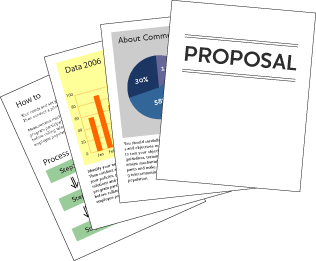 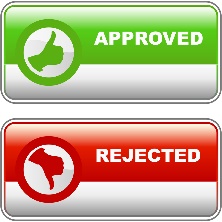 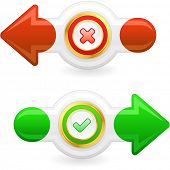 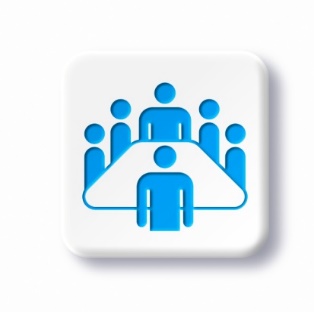 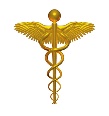 หัวข้อหมายเหตุโครงการวิจัยชื่อโครงการวิจัย (ภาษาไทย)ชื่อโครงการวิจัย (ภาษาอังกฤษ)ชื่อหัวหน้าโครงการคุณวุฒิและตำแหน่งทางวิชาการสถาบัน/หน่วยงานที่สังกัด โทรศัพท์                                                    โทรสารอีเมลล์รายชื่อผู้ร่วมวิจัยสรุปย่อโครงการ (Summary) ไม่เกิน 1 หน้ากระดาษหลักการและเหตุผล (Justification)สรุปย่อการศึกษาวิจัยที่มีมาก่อนรายละเอียดโดยสังเขปเกี่ยวกับสถานที่ที่จะทำการวิจัยชื่อและที่อยู่ของผู้สนับสนุนการวิจัยวัตถุประสงค์ของการวิจัยรายละเอียดของการออกแบบการวิจัย  จำนวนอาสาสมัครที่จำเป็นต้องใช้ และวิธีคำนวณขนาดตัวอย่างเกณฑ์การคัดเลือกอาสาสมัครเกณฑ์คัดเข้า (Inclusion Criteria)เกณฑ์คัดออก (Exclusion Criteria)เกณฑ์ตัดอาสาสมัครออกจากโครงการ (Discontinuation Criteria)เหตุผลที่ต้องใช้อาสาสมัครกลุ่มเปราะบาง (ถ้ามี) รายละเอียดมาตรการในการลดความเสี่ยงแก่อาสาสมัครนั้นกระบวนการคัดเลือกอาสาสมัคร เช่นการโฆษณาขั้นตอนในการคุ้มครองความเป็นส่วนตัวและความลับรายละเอียด และคำอธิบายทั้งหมดเกี่ยวกับการดำเนินการกับอาสาสมัคร แผนการและเหตุผลในการงด หรือระงับการรักษามาตรฐานในระหว่างการศึกษาวิจัย รวมทั้งความเสี่ยงที่จะเกิดกับอาสาสมัครการรักษาอื่นใดที่จะให้ หรืออนุญาตให้รับ หรือ ห้ามให้ ระหว่างการศึกษาวิจัยการตรวจร่างกายหรือการตรวจทางห้องปฏิบัติการ หรือ การตรวจอื่นใดที่จะกระทำต่ออาสาสมัครตัวอย่างของแบบบันทึก (Case Record Form : CRF) และรายงานมาตรฐานที่จะใช้ รายละเอียดวิธีการประเมินผลการรักษา วิธีการและความถี่ของการวัด วิธีการติดตามผลวิธีการบันทึกและรายงานเหตุการณ์ไม่พึงประสงค์ (Adverse events) และข้อกำหนด สำหรับแก้ปัญหาอาการแทรกซ้อนความเสี่ยงต่ออาการไม่พึงประสงค์ที่ทราบ หรือคาดไว้ล่วงหน้า รวมทั้งความเสี่ยงที่จะเกิดขึ้นจาก   การรักษาหรือยาที่จะให้ หรือวัคซีน หรือวิธีการที่จะทำการทดสอบแผนโดยละเอียดสำหรับการวิจัยที่มีความเสี่ยงมากกว่าระดับความเสี่ยงต่ำสุด (Minimal risk) ต่อ  การบาดเจ็บทางกาย การครอบคลุมของการประกันที่จะให้การรักษา การดูแลเรื่องค่าใช้จ่าย การตอบแทนชดเชยกรณีเกิดความพิการ หรือเสียชีวิตจากการวิจัยข้อพิจารณาด้านจริยธรรม (Ethical Considerations) ของโครงการ ความเสี่ยงของโครงการ วิธีการในการลดความเสี่ยงที่จะเกิดขึ้นข้อเสนอให้อาสาสมัครสามารถเข้าถึงยาที่วิจัย หลังเสร็จสิ้นการศึกษา โดยระบุรูปแบบบุคคล หรือองค์กรที่จะรับผิดชอบค่าใช้จ่าย และระยะเวลาที่จะดูแลรับผิดชอบแผนที่จะติดตามดูแลผลของการตั้งครรภ์ ทั้งในด้านสุขภาพของแม่และผลทั้งระยะสั้นและระยะยาว ต่อเด็ก ในการศึกษาในหญิงตั้งครรภ์ ผลประโยชน์ที่ควรจะเกิดต่ออาสาสมัครและผู้อื่นผลประโยชน์ที่คาดว่าจะเกิดจากการวิจัยต่อประชากร รวมทั้งความรู้ใหม่ที่อาจเกิดจากการศึกษาวิจัยวิธีที่เสนอในการขอรับความยินยอมจากอาสาสมัครแต่ละคน และวิธีการที่วางแผนไว้ เพื่อการให้ข้อมูลแก่ผู้ที่คาดว่าจะเป็นอาสาสมัคร รวมทั้งชื่อและตำแหน่งของผู้รับผิดชอบ ในการขอรับความยินยอมหลักประกันในกรณีที่ผู้อาจเป็นอาสาสมัครไม่สามารถให้การยินยอมได้ด้วยตนเอง เช่น การอนุญาตจะได้รับจากบุคคลที่มีอำนาจโดยชอบธรรม หรือในกรณีของเด็กที่โตพอจะเข้าใจความหมายของความยินยอมโดยสมัครใจ แต่ยังไม่บรรลุนิติภาวะ จะต้องได้รับทั้งคำยินยอมของเด็ก และการอนุญาตจากพ่อแม่หรือผู้ปกครองหรือผู้แทนโดยชอบธรรมรายการของสิ่งจูงใจทั้งทางเศรษฐกิจหรืออื่นๆ ที่จะให้แก่ผู้ที่อาจเป็นอาสาสมัคร เช่น การให้เงิน ของขวัญ การให้บริการฟรี หรือข้อผูกพันทางการเงินใดๆ เพื่อจะให้แก่อาสาสมัคร เช่น การจ่าย     ค่ารักษาพยาบาลแบบและวิธีการ รวมทั้งบุคคลที่รับผิดชอบในการให้ข้อมูลใดๆ ที่เกิดขึ้นจากการวิจัยแก่อาสาสมัคร เช่น (อันตราย หรือประโยชน์) หรือข้อมูลจากการวิจัยอื่นในเรื่องเดียวกัน ที่อาจมีผลต่อความเต็มใจของอาสาสมัครที่จะอยู่ร่วมในการศึกษาวิจัยต่อไปหรือไม่แผนการแจ้งผลการศึกษาแก่อาสาสมัครในการวิจัยข้อเสนอในการรักษาความลับข้อมูลส่วนบุคคล และการเคารพในความเป็นส่วนตัวของอาสาสมัคร รวมทั้งข้อพึงระมัดระวังเพื่อป้องกันการเปิดเผยผลการตรวจทางพันธุกรรมของอาสาสมัครแก่ญาติใกล้ชิดโดยไม่ได้รับความยินยอมจากอาสาสมัครวิธีการจัดการข้อมูลส่วนตัวของอาสาสมัคร เช่น การตั้งรหัสที่จะกำหนดให้อาสาสมัครจะกำหนดอย่างไร จะเก็บไว้ที่ไหนและเมื่อไร ผู้ใดจะเปิดรหัสได้อย่างไร ในกรณีฉุกเฉินเงื่อนไขในการใช้ข้อมูลส่วนบุคคลหรือวัสดุชีวภาพรายละเอียดของแผนการวิเคราะห์ทางสถิติของการศึกษาวิจัย รวมทั้งแผนการวิเคราะห์ข้อมูลระหว่างการศึกษา (ถ้ามี) และเกณฑ์ในการยุติการศึกษาทั้งหมดก่อนกำหนด (Criteria for Premature Termination or Suspension of Study) เมื่อจำเป็นแผนในการกำกับดูแลต่อเนื่อง ด้านความปลอดภัยของยา หรือวิธีการดำเนินการอื่นๆ ที่ใช้ตามวัตถุประสงค์ของการศึกษา หรือทดลอง ในกรณีที่สมควร อาจมีการกำหนดให้มีคณะกรรมการกำกับดูแลข้อมูลและความปลอดภัย (Data and Safety Monitoring Board : DSMB)รายการเอกสารอ้างอิงที่อ้างถึงในโครงร่างการวิจัยแหล่งและจำนวนเงินทุนวิจัย องค์กรที่สนับสนุนการวิจัย และบัญชีรายละเอียดของข้อผูกมัด           ที่ผู้สนับสนุนจะให้แก่สถาบันที่วิจัย ผู้วิจัย อาสาสมัคร และชุมชน (ถ้ามี)การจัดการกรณีมีผลประโยชน์ทับซ้อนทางการเงินหรือผลประโยชน์ทับซ้อนอื่นที่อาจมีผลกระทบ    ต่อการตัดสินใจของผู้วิจัย หรือบุคลากรการวิจัยอื่นๆ การรายงานต่อคณะกรรมการที่ดูแลเรื่องผลประโยชน์ทับซ้อนของสถาบันในเรื่องดังกล่าว การแจ้งข้อมูลรายละเอียดที่เกี่ยวข้องต่อคณะกรรมการจริยธรรมการวิจัย และการส่งต่อข้อมูลนั้นแก่อาสาสมัครโดยคณะกรรมการเป็น         ผู้พิจารณาว่าจะส่งต่อข้อมูลใดให้แก่อาสาสมัครกำหนดเวลาเสร็จสิ้นของการศึกษาวิจัยการศึกษาวิจัยในชุมชนที่กำลังพัฒนา ให้ระบุสิ่งที่ผู้สนับสนุนการวิจัยจะมอบให้ หรือการพัฒนาศักยภาพของการพิจารณาทั้งทางวิชาการและจริยธรรมของการวิจัยในมนุษย์ในชุมชนที่จะเข้าไป    วิจัย และการประกันว่าวัตถุประสงค์ของการพัฒนาศักยภาพนั้นจะต้องสอดคล้องกับค่านิยมและ ความคาดหวังของทั้งอาสาสมัครและชุมชนการศึกษาวิจัยของภาคอุตสาหกรรมจะต้องมีสัญญาระบุว่าใครเป็นเจ้าของลิขสิทธิ์ในการตีพิมพ์      ผลการศึกษาวิจัย และข้อผูกมัดใดที่จะเป็นผู้เตรียมร่างรายงานการวิจัยเสนอต่อผู้วิจัยหลักในกรณีที่ผลออกมาเป็นลบ จะต้องมีหลักประกันว่าผลการศึกษาจะต้องจัดให้มีตามความเหมาะสม โดยการตีพิมพ์หรือการรายงานต่อผู้มีอำนาจหน้าที่รับขึ้นทะเบียนยากรณีที่อาจพิจารณาว่าไม่เหมาะสมที่จะตีพิมพ์ผลการศึกษา เช่น เมื่อผลการศึกษาทางระบาดวิทยา สังคมวิทยา หรือทางพันธุกรรม อาจทำให้เกิดความเสี่ยงต่อผลประโยชน์ของชุมชน หรือประชากร หรือ เชื้อชาติ หรือ ชาติพันธุ์ของประชาชนบางกลุ่มข้อความที่ระบุว่าจะจัดการอย่างไรกับกรณีมีหลักฐานพิสูจน์ว่ามีการนำเสนอข้อมูลเท็จ โดยต้องสอดคล้องกับนโยบายของผู้สนับสนุนการวิจัยที่จะจัดการอย่างเหมาะสมกับวิธีการที่ไม่อาจยอมรับได้นั้น   ผู้เสนอโครงการวิจัยสัญญาว่า ผู้เสนอโครงการวิจัยสัญญาว่า ผู้เสนอโครงการวิจัยสัญญาว่า ผู้เสนอโครงการวิจัยสัญญาว่า ผู้เสนอโครงการวิจัยสัญญาว่า คณะผู้วิจัยจะดำเนินการวิจัยตามรายละเอียดที่ระบุไว้ในข้อเสนอโครงการวิจัยอย่างเคร่งครัดหากมีการแก้ไขข้อเสนอโครงการวิจัย ผู้เสนอโครงการจะแจ้งให้คณะกรรมการฯ ทราบโดยเร็ว เพื่อพิจารณาอนุมัติหากอาสาสมัครวิจัยในโครงการวิจัยนี้เกิดผลข้างเคียงหรืออันตรายจากการวิจัย หรือหากมีข้อมูลความรู้ใหม่เกี่ยวกับประโยชน์หรือโทษจากแหล่งอื่นในขณะทำการวิจัยนี้ หัวหน้าโครงการจะรายงานให้คณะกรรมการฯ ทราบโดยเร็วจะส่งรายงานความก้าวหน้าของการวิจัยทุก 1 ปี ในกรณีที่ระยะเวลาทำการวิจัยมากกว่า 1 ปี มายังคณะกรรมการฯ แจ้งปิดโครงการวิจัยเมื่อดำเนินการวิจัยแล้วเสร็จ มายังคณะกรรมการฯ ตามที่คณะกรรมการฯ ได้จัดส่งแบบฟอร์มให้                                                           คณะผู้วิจัยจะดำเนินการวิจัยตามรายละเอียดที่ระบุไว้ในข้อเสนอโครงการวิจัยอย่างเคร่งครัดหากมีการแก้ไขข้อเสนอโครงการวิจัย ผู้เสนอโครงการจะแจ้งให้คณะกรรมการฯ ทราบโดยเร็ว เพื่อพิจารณาอนุมัติหากอาสาสมัครวิจัยในโครงการวิจัยนี้เกิดผลข้างเคียงหรืออันตรายจากการวิจัย หรือหากมีข้อมูลความรู้ใหม่เกี่ยวกับประโยชน์หรือโทษจากแหล่งอื่นในขณะทำการวิจัยนี้ หัวหน้าโครงการจะรายงานให้คณะกรรมการฯ ทราบโดยเร็วจะส่งรายงานความก้าวหน้าของการวิจัยทุก 1 ปี ในกรณีที่ระยะเวลาทำการวิจัยมากกว่า 1 ปี มายังคณะกรรมการฯ แจ้งปิดโครงการวิจัยเมื่อดำเนินการวิจัยแล้วเสร็จ มายังคณะกรรมการฯ ตามที่คณะกรรมการฯ ได้จัดส่งแบบฟอร์มให้                                                           คณะผู้วิจัยจะดำเนินการวิจัยตามรายละเอียดที่ระบุไว้ในข้อเสนอโครงการวิจัยอย่างเคร่งครัดหากมีการแก้ไขข้อเสนอโครงการวิจัย ผู้เสนอโครงการจะแจ้งให้คณะกรรมการฯ ทราบโดยเร็ว เพื่อพิจารณาอนุมัติหากอาสาสมัครวิจัยในโครงการวิจัยนี้เกิดผลข้างเคียงหรืออันตรายจากการวิจัย หรือหากมีข้อมูลความรู้ใหม่เกี่ยวกับประโยชน์หรือโทษจากแหล่งอื่นในขณะทำการวิจัยนี้ หัวหน้าโครงการจะรายงานให้คณะกรรมการฯ ทราบโดยเร็วจะส่งรายงานความก้าวหน้าของการวิจัยทุก 1 ปี ในกรณีที่ระยะเวลาทำการวิจัยมากกว่า 1 ปี มายังคณะกรรมการฯ แจ้งปิดโครงการวิจัยเมื่อดำเนินการวิจัยแล้วเสร็จ มายังคณะกรรมการฯ ตามที่คณะกรรมการฯ ได้จัดส่งแบบฟอร์มให้                                                           คณะผู้วิจัยจะดำเนินการวิจัยตามรายละเอียดที่ระบุไว้ในข้อเสนอโครงการวิจัยอย่างเคร่งครัดหากมีการแก้ไขข้อเสนอโครงการวิจัย ผู้เสนอโครงการจะแจ้งให้คณะกรรมการฯ ทราบโดยเร็ว เพื่อพิจารณาอนุมัติหากอาสาสมัครวิจัยในโครงการวิจัยนี้เกิดผลข้างเคียงหรืออันตรายจากการวิจัย หรือหากมีข้อมูลความรู้ใหม่เกี่ยวกับประโยชน์หรือโทษจากแหล่งอื่นในขณะทำการวิจัยนี้ หัวหน้าโครงการจะรายงานให้คณะกรรมการฯ ทราบโดยเร็วจะส่งรายงานความก้าวหน้าของการวิจัยทุก 1 ปี ในกรณีที่ระยะเวลาทำการวิจัยมากกว่า 1 ปี มายังคณะกรรมการฯ แจ้งปิดโครงการวิจัยเมื่อดำเนินการวิจัยแล้วเสร็จ มายังคณะกรรมการฯ ตามที่คณะกรรมการฯ ได้จัดส่งแบบฟอร์มให้                                                           คณะผู้วิจัยจะดำเนินการวิจัยตามรายละเอียดที่ระบุไว้ในข้อเสนอโครงการวิจัยอย่างเคร่งครัดหากมีการแก้ไขข้อเสนอโครงการวิจัย ผู้เสนอโครงการจะแจ้งให้คณะกรรมการฯ ทราบโดยเร็ว เพื่อพิจารณาอนุมัติหากอาสาสมัครวิจัยในโครงการวิจัยนี้เกิดผลข้างเคียงหรืออันตรายจากการวิจัย หรือหากมีข้อมูลความรู้ใหม่เกี่ยวกับประโยชน์หรือโทษจากแหล่งอื่นในขณะทำการวิจัยนี้ หัวหน้าโครงการจะรายงานให้คณะกรรมการฯ ทราบโดยเร็วจะส่งรายงานความก้าวหน้าของการวิจัยทุก 1 ปี ในกรณีที่ระยะเวลาทำการวิจัยมากกว่า 1 ปี มายังคณะกรรมการฯ แจ้งปิดโครงการวิจัยเมื่อดำเนินการวิจัยแล้วเสร็จ มายังคณะกรรมการฯ ตามที่คณะกรรมการฯ ได้จัดส่งแบบฟอร์มให้                                                           ลงชื่อ……………………………………………………………….(…………………………………………………………….)หัวหน้าโครงการวันที่…………………………………..…………….…………………..ลงชื่อ……………………………………………………………….(…………………………………………………………….)ผู้วิจัยร่วมวันที่…………………….…………………………………………..…..ชื่อโครงการ:ชื่อโครงการ:ชื่อโครงการ:ชื่อโครงการ:ชื่อโครงการ:เลขที่โครงการ/รหัสเลขที่โครงการ/รหัสเลขที่โครงการ/รหัสเลขที่โครงการ/รหัสสำหรับบันทึกหัวหน้าโครงการ: หัวหน้าโครงการ: หัวหน้าโครงการ: หัวหน้าโครงการ: หัวหน้าโครงการ: รหัสผู้วิจัยรหัสผู้วิจัยรหัสผู้วิจัยรหัสผู้วิจัยแหล่งทุนสนับสนุนการวิจัย: แหล่งทุนสนับสนุนการวิจัย: แหล่งทุนสนับสนุนการวิจัย: แหล่งทุนสนับสนุนการวิจัย: แหล่งทุนสนับสนุนการวิจัย: แหล่งทุนสนับสนุนการวิจัย: แหล่งทุนสนับสนุนการวิจัย: แหล่งทุนสนับสนุนการวิจัย: แหล่งทุนสนับสนุนการวิจัย: แหล่งทุนสนับสนุนการวิจัย: 1)งานวิจัยส่วนที่ต้องการปรับเปลี่ยน (สามารถระบุได้มากกว่าหนึ่งรายการ) งานวิจัยส่วนที่ต้องการปรับเปลี่ยน (สามารถระบุได้มากกว่าหนึ่งรายการ) งานวิจัยส่วนที่ต้องการปรับเปลี่ยน (สามารถระบุได้มากกว่าหนึ่งรายการ) งานวิจัยส่วนที่ต้องการปรับเปลี่ยน (สามารถระบุได้มากกว่าหนึ่งรายการ) งานวิจัยส่วนที่ต้องการปรับเปลี่ยน (สามารถระบุได้มากกว่าหนึ่งรายการ) งานวิจัยส่วนที่ต้องการปรับเปลี่ยน (สามารถระบุได้มากกว่าหนึ่งรายการ) งานวิจัยส่วนที่ต้องการปรับเปลี่ยน (สามารถระบุได้มากกว่าหนึ่งรายการ) งานวิจัยส่วนที่ต้องการปรับเปลี่ยน (สามารถระบุได้มากกว่าหนึ่งรายการ) 1)โครงร่างการวิจัยโครงร่างการวิจัยโครงร่างการวิจัยโครงร่างการวิจัยโครงร่างการวิจัยโครงร่างการวิจัยโครงร่างการวิจัย1)หนังสือแสดงเจตนายินยอมเข้าร่วมโครงการวิจัยหนังสือแสดงเจตนายินยอมเข้าร่วมโครงการวิจัยหนังสือแสดงเจตนายินยอมเข้าร่วมโครงการวิจัยหนังสือแสดงเจตนายินยอมเข้าร่วมโครงการวิจัยหนังสือแสดงเจตนายินยอมเข้าร่วมโครงการวิจัยหนังสือแสดงเจตนายินยอมเข้าร่วมโครงการวิจัยหนังสือแสดงเจตนายินยอมเข้าร่วมโครงการวิจัย1)ผู้วิจัยผู้วิจัยผู้วิจัยผู้วิจัยผู้วิจัยผู้วิจัยผู้วิจัย1)...........................................................................................................อื่นๆ (ระบุ)...........................................................................................................อื่นๆ (ระบุ)...........................................................................................................อื่นๆ (ระบุ)...........................................................................................................อื่นๆ (ระบุ)...........................................................................................................อื่นๆ (ระบุ)...........................................................................................................อื่นๆ (ระบุ)...........................................................................................................อื่นๆ (ระบุ)2)รายการทั้งหมดที่ต้องการปรับเปลี่ยนและเหตุผล มีดังนี้ (อาจแนบเอกสารแสดงรายละเอียด มาพร้อมกัน)รายการทั้งหมดที่ต้องการปรับเปลี่ยนและเหตุผล มีดังนี้ (อาจแนบเอกสารแสดงรายละเอียด มาพร้อมกัน)รายการทั้งหมดที่ต้องการปรับเปลี่ยนและเหตุผล มีดังนี้ (อาจแนบเอกสารแสดงรายละเอียด มาพร้อมกัน)รายการทั้งหมดที่ต้องการปรับเปลี่ยนและเหตุผล มีดังนี้ (อาจแนบเอกสารแสดงรายละเอียด มาพร้อมกัน)รายการทั้งหมดที่ต้องการปรับเปลี่ยนและเหตุผล มีดังนี้ (อาจแนบเอกสารแสดงรายละเอียด มาพร้อมกัน)รายการทั้งหมดที่ต้องการปรับเปลี่ยนและเหตุผล มีดังนี้ (อาจแนบเอกสารแสดงรายละเอียด มาพร้อมกัน)รายการทั้งหมดที่ต้องการปรับเปลี่ยนและเหตุผล มีดังนี้ (อาจแนบเอกสารแสดงรายละเอียด มาพร้อมกัน)รายการทั้งหมดที่ต้องการปรับเปลี่ยนและเหตุผล มีดังนี้ (อาจแนบเอกสารแสดงรายละเอียด มาพร้อมกัน)3)การปรับเปลี่ยนนี้จะมีผลกระทบต่อความเสี่ยงและประโยชน์ของผู้รับการวิจัยอย่างไร?การปรับเปลี่ยนนี้จะมีผลกระทบต่อความเสี่ยงและประโยชน์ของผู้รับการวิจัยอย่างไร?การปรับเปลี่ยนนี้จะมีผลกระทบต่อความเสี่ยงและประโยชน์ของผู้รับการวิจัยอย่างไร?การปรับเปลี่ยนนี้จะมีผลกระทบต่อความเสี่ยงและประโยชน์ของผู้รับการวิจัยอย่างไร?การปรับเปลี่ยนนี้จะมีผลกระทบต่อความเสี่ยงและประโยชน์ของผู้รับการวิจัยอย่างไร?การปรับเปลี่ยนนี้จะมีผลกระทบต่อความเสี่ยงและประโยชน์ของผู้รับการวิจัยอย่างไร?การปรับเปลี่ยนนี้จะมีผลกระทบต่อความเสี่ยงและประโยชน์ของผู้รับการวิจัยอย่างไร?การปรับเปลี่ยนนี้จะมีผลกระทบต่อความเสี่ยงและประโยชน์ของผู้รับการวิจัยอย่างไร?3)ความเสี่ยง อาจจะเพิ่มขึ้นเท่าเดิมเท่าเดิมลดลง3)ประโยชน์ อาจจะเพิ่มขึ้นเท่าเดิมเท่าเดิมลดลง4)การปรับเปลี่ยนนี้จะมีผลกระทบต่อหนังสือชี้แจงผู้จะเข้าร่วมการวิจัยอย่างไร? การปรับเปลี่ยนนี้จะมีผลกระทบต่อหนังสือชี้แจงผู้จะเข้าร่วมการวิจัยอย่างไร? การปรับเปลี่ยนนี้จะมีผลกระทบต่อหนังสือชี้แจงผู้จะเข้าร่วมการวิจัยอย่างไร? การปรับเปลี่ยนนี้จะมีผลกระทบต่อหนังสือชี้แจงผู้จะเข้าร่วมการวิจัยอย่างไร? การปรับเปลี่ยนนี้จะมีผลกระทบต่อหนังสือชี้แจงผู้จะเข้าร่วมการวิจัยอย่างไร? การปรับเปลี่ยนนี้จะมีผลกระทบต่อหนังสือชี้แจงผู้จะเข้าร่วมการวิจัยอย่างไร? การปรับเปลี่ยนนี้จะมีผลกระทบต่อหนังสือชี้แจงผู้จะเข้าร่วมการวิจัยอย่างไร? การปรับเปลี่ยนนี้จะมีผลกระทบต่อหนังสือชี้แจงผู้จะเข้าร่วมการวิจัยอย่างไร? 4)ไม่จำเป็นต้องใช้หนังสือชี้แจงผู้จะเข้าเป็นอาสาสมัครวิจัยใหม่ไม่จำเป็นต้องใช้หนังสือชี้แจงผู้จะเข้าเป็นอาสาสมัครวิจัยใหม่ไม่จำเป็นต้องใช้หนังสือชี้แจงผู้จะเข้าเป็นอาสาสมัครวิจัยใหม่ไม่จำเป็นต้องใช้หนังสือชี้แจงผู้จะเข้าเป็นอาสาสมัครวิจัยใหม่ไม่จำเป็นต้องใช้หนังสือชี้แจงผู้จะเข้าเป็นอาสาสมัครวิจัยใหม่ไม่จำเป็นต้องใช้หนังสือชี้แจงผู้จะเข้าเป็นอาสาสมัครวิจัยใหม่ไม่จำเป็นต้องใช้หนังสือชี้แจงผู้จะเข้าเป็นอาสาสมัครวิจัยใหม่4)ใช้หนังสือชี้แจงผู้จะเข้าเป็นอาสาสมัครวิจัยแบบใหม่เพิ่มเติมของเดิมใช้หนังสือชี้แจงผู้จะเข้าเป็นอาสาสมัครวิจัยแบบใหม่เพิ่มเติมของเดิมใช้หนังสือชี้แจงผู้จะเข้าเป็นอาสาสมัครวิจัยแบบใหม่เพิ่มเติมของเดิมใช้หนังสือชี้แจงผู้จะเข้าเป็นอาสาสมัครวิจัยแบบใหม่เพิ่มเติมของเดิมใช้หนังสือชี้แจงผู้จะเข้าเป็นอาสาสมัครวิจัยแบบใหม่เพิ่มเติมของเดิมใช้หนังสือชี้แจงผู้จะเข้าเป็นอาสาสมัครวิจัยแบบใหม่เพิ่มเติมของเดิมใช้หนังสือชี้แจงผู้จะเข้าเป็นอาสาสมัครวิจัยแบบใหม่เพิ่มเติมของเดิม4)ใช้หนังสือชี้แจงผู้จะเข้าเป็นอาสาสมัครวิจัยแบบใหม่แทนของเดิมใช้หนังสือชี้แจงผู้จะเข้าเป็นอาสาสมัครวิจัยแบบใหม่แทนของเดิมใช้หนังสือชี้แจงผู้จะเข้าเป็นอาสาสมัครวิจัยแบบใหม่แทนของเดิมใช้หนังสือชี้แจงผู้จะเข้าเป็นอาสาสมัครวิจัยแบบใหม่แทนของเดิมใช้หนังสือชี้แจงผู้จะเข้าเป็นอาสาสมัครวิจัยแบบใหม่แทนของเดิมใช้หนังสือชี้แจงผู้จะเข้าเป็นอาสาสมัครวิจัยแบบใหม่แทนของเดิมใช้หนังสือชี้แจงผู้จะเข้าเป็นอาสาสมัครวิจัยแบบใหม่แทนของเดิมลงชื่อ……………………………………………………………….(…………………………………………………………….) นักวิจัยวันที่………………………….…………………..ชื่อโครงการ:ชื่อโครงการ:ชื่อโครงการ:เลขที่โครงการ/รหัสเลขที่โครงการ/รหัสเลขที่โครงการ/รหัสเลขที่โครงการ/รหัสสำหรับบันทึกหัวหน้าโครงการ: หัวหน้าโครงการ: หัวหน้าโครงการ: รหัสผู้วิจัยรหัสผู้วิจัยรหัสผู้วิจัยรหัสผู้วิจัย1. เหตุการณ์ไม่พึงประสงค์ที่เกิดขึ้น 1. เหตุการณ์ไม่พึงประสงค์ที่เกิดขึ้น 1. เหตุการณ์ไม่พึงประสงค์ที่เกิดขึ้น 1. เหตุการณ์ไม่พึงประสงค์ที่เกิดขึ้น 1. เหตุการณ์ไม่พึงประสงค์ที่เกิดขึ้น 1. เหตุการณ์ไม่พึงประสงค์ที่เกิดขึ้น 1. เหตุการณ์ไม่พึงประสงค์ที่เกิดขึ้น 1. เหตุการณ์ไม่พึงประสงค์ที่เกิดขึ้น 1.1)ลักษณะของเหตุการณ์ลักษณะของเหตุการณ์ลักษณะของเหตุการณ์ลักษณะของเหตุการณ์ลักษณะของเหตุการณ์ลักษณะของเหตุการณ์1.2)ชื่อ/ หมายเลขประจำตัวผู้รับการวิจัยชื่อ/ หมายเลขประจำตัวผู้รับการวิจัยชื่อ/ หมายเลขประจำตัวผู้รับการวิจัยชื่อ/ หมายเลขประจำตัวผู้รับการวิจัยชื่อ/ หมายเลขประจำตัวผู้รับการวิจัยชื่อ/ หมายเลขประจำตัวผู้รับการวิจัย1.3)เหตุเกิดวันที่เหตุเกิดวันที่เหตุเกิดวันที่เหตุเกิดวันที่เหตุเกิดวันที่เหตุเกิดวันที่2. การประเมินเหตุการณ์2. การประเมินเหตุการณ์2. การประเมินเหตุการณ์2. การประเมินเหตุการณ์2. การประเมินเหตุการณ์2. การประเมินเหตุการณ์2. การประเมินเหตุการณ์2. การประเมินเหตุการณ์2.1)ความร้ายแรง ความร้ายแรง ความร้ายแรง ความร้ายแรง ความร้ายแรง ความร้ายแรง 2.1)เสียชีวิตเสียชีวิตเสียชีวิตเสียชีวิตเสียชีวิต2.1)เป็นอันตรายต่อชีวิตเป็นอันตรายต่อชีวิตเป็นอันตรายต่อชีวิตเป็นอันตรายต่อชีวิตเป็นอันตรายต่อชีวิต2.1)พิการพิการพิการพิการพิการ2.1)เข้ารับการรักษาในโรงพยาบาลเข้ารับการรักษาในโรงพยาบาลเข้ารับการรักษาในโรงพยาบาลเข้ารับการรักษาในโรงพยาบาลเข้ารับการรักษาในโรงพยาบาล2.1)มีความผิดปกติของร่างกายมีความผิดปกติของร่างกายมีความผิดปกติของร่างกายมีความผิดปกติของร่างกายมีความผิดปกติของร่างกาย2.1).................................................................................................................อื่นๆ (ระบุ).................................................................................................................อื่นๆ (ระบุ).................................................................................................................อื่นๆ (ระบุ).................................................................................................................อื่นๆ (ระบุ).................................................................................................................อื่นๆ (ระบุ)2.2)กล่าวถึงไว้แล้วในกล่าวถึงไว้แล้วในกล่าวถึงไว้แล้วในกล่าวถึงไว้แล้วในกล่าวถึงไว้แล้วในกล่าวถึงไว้แล้วใน2.2)คู่มือนักวิจัยใช่ใช่ไม่ใช่2.2)หนังสือชี้แจงผู้เข้าร่วมโครงการวิจัยใช่ใช่ไม่ใช่2.3)เกี่ยวเนื่องกับ ยา/ กระบวนการ/ เครื่องมือ ในการวิจัยเกี่ยวเนื่องกับ ยา/ กระบวนการ/ เครื่องมือ ในการวิจัยเกี่ยวเนื่องกับ ยา/ กระบวนการ/ เครื่องมือ ในการวิจัยเกี่ยวเนื่องกับ ยา/ กระบวนการ/ เครื่องมือ ในการวิจัยเกี่ยวเนื่องกับ ยา/ กระบวนการ/ เครื่องมือ ในการวิจัยเกี่ยวเนื่องกับ ยา/ กระบวนการ/ เครื่องมือ ในการวิจัย2.3)โดยแหล่งทุนแหล่งทุนแหล่งทุนนักวิจัยนักวิจัย2.3)เกี่ยวข้องเกี่ยวข้องเกี่ยวข้อง2.3)น่าจะน่าจะน่าจะ2.3)เป็นไปได้เป็นไปได้เป็นไปได้2.3)ไม่ทราบไม่ทราบไม่ทราบ2.3)ไม่เกี่ยวข้องไม่เกี่ยวข้องไม่เกี่ยวข้อง2. การประเมินเหตุการณ์ (ต่อ)2. การประเมินเหตุการณ์ (ต่อ)2. การประเมินเหตุการณ์ (ต่อ)สำหรับบันทึก2.4)ผลลัพธ์ผลลัพธ์2.4)แก้ไข/ปรับปรุง2.4)ไม่เปลี่ยนแปลง2.4)เลวร้ายลง2.4)เป็นอันตราย2.4)ไม่ปรากฏ2.5)สถานที่ทำวิจัยสถานที่ทำวิจัย3. การตัดสินใจของผู้วิจัย3. การตัดสินใจของผู้วิจัย3. การตัดสินใจของผู้วิจัย3. การตัดสินใจของผู้วิจัย3.1)แจ้งอาสาสมัครวิจัยโดยเพิ่มเติมเนื้อความในหนังสือแสดงเจตนายินยอมเข้าร่วมโครงการวิจัย หรือใช้หนังสือแสดงเจตนายินยอมเข้าร่วมโครงการวิจัยฉบับใหม่แจ้งอาสาสมัครวิจัยโดยเพิ่มเติมเนื้อความในหนังสือแสดงเจตนายินยอมเข้าร่วมโครงการวิจัย หรือใช้หนังสือแสดงเจตนายินยอมเข้าร่วมโครงการวิจัยฉบับใหม่3.1)ดำเนินการทันที3.1)ดำเนินการในการพบปะครั้งต่อไป3.1)ไม่ต้องดำเนินการ3.2)เปลี่ยนแปลง หรือชะลอโครงการวิจัยเปลี่ยนแปลง หรือชะลอโครงการวิจัย3.2)ชะลอไว้3.2)เปลี่ยนแปลง3.2)ไม่ต้องดำเนินการใดๆ4. คำชี้แจงอื่นๆ เพิ่มเติม4. คำชี้แจงอื่นๆ เพิ่มเติม4. คำชี้แจงอื่นๆ เพิ่มเติม4. คำชี้แจงอื่นๆ เพิ่มเติม..................................................................................................................................................................................................................................................................................................................................................................................................................................................................................................................................................................................................................................................................................................................................................................................................................................................................................................................................................................................................................................................................................................................................................................................................................................................................................................................................................................................................................................................................................................................ลงชื่อ……………………………………………………………….(…………………………………………………………….) นักวิจัยวันที่………………………….…………………..สำหรับคณะกรรมการพัฒนาส่งเสริมและสนับสนุนจริยธรรมการวิจัยในมนุษย์สำหรับคณะกรรมการพัฒนาส่งเสริมและสนับสนุนจริยธรรมการวิจัยในมนุษย์สำหรับคณะกรรมการพัฒนาส่งเสริมและสนับสนุนจริยธรรมการวิจัยในมนุษย์สำหรับคณะกรรมการพัฒนาส่งเสริมและสนับสนุนจริยธรรมการวิจัยในมนุษย์สำหรับคณะกรรมการพัฒนาส่งเสริมและสนับสนุนจริยธรรมการวิจัยในมนุษย์สำหรับคณะกรรมการพัฒนาส่งเสริมและสนับสนุนจริยธรรมการวิจัยในมนุษย์สำหรับบันทึกมติคณะกรรมการพัฒนาส่งเสริมและสนับสนุนจริยธรรมการวิจัยในมนุษย์มติคณะกรรมการพัฒนาส่งเสริมและสนับสนุนจริยธรรมการวิจัยในมนุษย์มติคณะกรรมการพัฒนาส่งเสริมและสนับสนุนจริยธรรมการวิจัยในมนุษย์มติคณะกรรมการพัฒนาส่งเสริมและสนับสนุนจริยธรรมการวิจัยในมนุษย์มติคณะกรรมการพัฒนาส่งเสริมและสนับสนุนจริยธรรมการวิจัยในมนุษย์มติคณะกรรมการพัฒนาส่งเสริมและสนับสนุนจริยธรรมการวิจัยในมนุษย์1)แจ้งต่อผู้รับการวิจัยโดยเพิ่มเติมเนื้อความในหนังสือแสดงเจตนายินยอมเข้าร่วมโครงการวิจัย หรือใช้แบบใหม่แจ้งต่อผู้รับการวิจัยโดยเพิ่มเติมเนื้อความในหนังสือแสดงเจตนายินยอมเข้าร่วมโครงการวิจัย หรือใช้แบบใหม่แจ้งต่อผู้รับการวิจัยโดยเพิ่มเติมเนื้อความในหนังสือแสดงเจตนายินยอมเข้าร่วมโครงการวิจัย หรือใช้แบบใหม่แจ้งต่อผู้รับการวิจัยโดยเพิ่มเติมเนื้อความในหนังสือแสดงเจตนายินยอมเข้าร่วมโครงการวิจัย หรือใช้แบบใหม่แจ้งต่อผู้รับการวิจัยโดยเพิ่มเติมเนื้อความในหนังสือแสดงเจตนายินยอมเข้าร่วมโครงการวิจัย หรือใช้แบบใหม่1)ดำเนินการทันทีดำเนินการทันทีดำเนินการทันทีดำเนินการทันที1)ดำเนินการในการพบปะครั้งต่อไปดำเนินการในการพบปะครั้งต่อไปดำเนินการในการพบปะครั้งต่อไปดำเนินการในการพบปะครั้งต่อไป1)ไม่ต้องดำเนินการไม่ต้องดำเนินการไม่ต้องดำเนินการไม่ต้องดำเนินการ2)เปลี่ยนแปลง หรือชะลอโครงการวิจัยเปลี่ยนแปลง หรือชะลอโครงการวิจัยเปลี่ยนแปลง หรือชะลอโครงการวิจัยเปลี่ยนแปลง หรือชะลอโครงการวิจัยเปลี่ยนแปลง หรือชะลอโครงการวิจัย2)ชะลอไว้ชะลอไว้ชะลอไว้ชะลอไว้2)เปลี่ยนแปลงเปลี่ยนแปลงเปลี่ยนแปลงเปลี่ยนแปลง2)ไม่ต้องดำเนินการใดๆไม่ต้องดำเนินการใดๆไม่ต้องดำเนินการใดๆไม่ต้องดำเนินการใดๆ3)รับทราบโดยรับทราบโดยรับทราบโดยรับทราบโดยรับทราบโดยความคิดเห็นและข้อเสนอแนะความคิดเห็นและข้อเสนอแนะความคิดเห็นและข้อเสนอแนะความคิดเห็นและข้อเสนอแนะความคิดเห็นและข้อเสนอแนะความคิดเห็นและข้อเสนอแนะลงชื่อ……………………………………………………………….(…………………………………………………………….) ประธานกรรมการวันที่………………………….…………………..………………………….…………………..………………………….…………………..หนังสือรับรองโครงการเลขที่……………………………………………หนังสือรับรองโครงการเลขที่……………………………………………วันที่รับรอง:……………/……………………/………………..วันที่สิ้นสุดการรับรอง:……..……/………………/…………..วันที่รับรอง:……………/……………………/………………..วันที่สิ้นสุดการรับรอง:……..……/………………/…………..วันที่รับรอง:……………/……………………/………………..วันที่สิ้นสุดการรับรอง:……..……/………………/…………..วันที่รับรอง:……………/……………………/………………..วันที่สิ้นสุดการรับรอง:……..……/………………/…………..วันที่รับรอง:……………/……………………/………………..วันที่สิ้นสุดการรับรอง:……..……/………………/…………..วันที่รับรอง:……………/……………………/………………..วันที่สิ้นสุดการรับรอง:……..……/………………/…………..วันที่รับรอง:……………/……………………/………………..วันที่สิ้นสุดการรับรอง:……..……/………………/…………..ชื่อโครงการภาษาไทย:ชื่อโครงการภาษาอังกฤษ:ชื่อโครงการภาษาไทย:ชื่อโครงการภาษาอังกฤษ:ชื่อโครงการภาษาไทย:ชื่อโครงการภาษาอังกฤษ:เลขที่โครงการ/รหัสเลขที่โครงการ/รหัสเลขที่โครงการ/รหัสเลขที่โครงการ/รหัสเลขที่โครงการ/รหัสสำหรับคณะกรรมการฯหัวหน้าโครงการ: โทรศัพท์:                               e-mail:หัวหน้าโครงการ: โทรศัพท์:                               e-mail:หัวหน้าโครงการ: โทรศัพท์:                               e-mail:รหัสนักวิจัยรหัสนักวิจัยรหัสนักวิจัยรหัสนักวิจัยรหัสนักวิจัยสำหรับคณะกรรมการฯ1)ได้เริ่มเก็บข้อมูลแล้วหรือไม่ ได้เริ่มเก็บข้อมูลแล้วหรือไม่ ได้เริ่มเก็บข้อมูลแล้วหรือไม่ ได้เริ่มเก็บข้อมูลแล้วหรือไม่ ได้เริ่มเก็บข้อมูลแล้วหรือไม่ ได้เริ่มเก็บข้อมูลแล้วหรือไม่ ได้เริ่มเก็บข้อมูลแล้วหรือไม่ 1)ใช่ใช่ใช่ใช่ใช่ใช่1)ไม่ใช่ไม่ใช่ไม่ใช่ไม่ใช่ไม่ใช่ไม่ใช่2)ข้อมูลเกี่ยวกับผู้รับการวิจัยข้อมูลเกี่ยวกับผู้รับการวิจัยข้อมูลเกี่ยวกับผู้รับการวิจัยข้อมูลเกี่ยวกับผู้รับการวิจัยข้อมูลเกี่ยวกับผู้รับการวิจัยข้อมูลเกี่ยวกับผู้รับการวิจัยข้อมูลเกี่ยวกับผู้รับการวิจัย2)มีมีมีมีมีมี2)ไม่มีไม่มีไม่มีไม่มีไม่มีไม่มี3)รวบรวมข้อมูลได้เท่าไหร่  ....................................% รวบรวมข้อมูลได้เท่าไหร่  ....................................% รวบรวมข้อมูลได้เท่าไหร่  ....................................% รวบรวมข้อมูลได้เท่าไหร่  ....................................% รวบรวมข้อมูลได้เท่าไหร่  ....................................% รวบรวมข้อมูลได้เท่าไหร่  ....................................% รวบรวมข้อมูลได้เท่าไหร่  ....................................% 4)จำนวนอาสาสมัครวิจัยตั้งแต่เริ่มต้นโครงการจนถึงขณะนี้จำนวนอาสาสมัครวิจัยตั้งแต่เริ่มต้นโครงการจนถึงขณะนี้จำนวนอาสาสมัครวิจัยตั้งแต่เริ่มต้นโครงการจนถึงขณะนี้จำนวนอาสาสมัครวิจัยตั้งแต่เริ่มต้นโครงการจนถึงขณะนี้จำนวนอาสาสมัครวิจัยตั้งแต่เริ่มต้นโครงการจนถึงขณะนี้...................คน...................คน4)จำนวนอาสาสมัครวิจัยที่กำลังอยู่ในระหว่างดำเนินการจำนวนอาสาสมัครวิจัยที่กำลังอยู่ในระหว่างดำเนินการจำนวนอาสาสมัครวิจัยที่กำลังอยู่ในระหว่างดำเนินการจำนวนอาสาสมัครวิจัยที่กำลังอยู่ในระหว่างดำเนินการจำนวนอาสาสมัครวิจัยที่กำลังอยู่ในระหว่างดำเนินการ...................คน...................คน4)จำนวนอาสาสมัครวิจัยที่ขาดการติดต่อจำนวนอาสาสมัครวิจัยที่ขาดการติดต่อจำนวนอาสาสมัครวิจัยที่ขาดการติดต่อจำนวนอาสาสมัครวิจัยที่ขาดการติดต่อจำนวนอาสาสมัครวิจัยที่ขาดการติดต่อ...................คน...................คน4)จำนวนอาสาสมัครวิจัยที่ดำเนินการเก็บข้อมูลได้ครบจำนวนอาสาสมัครวิจัยที่ดำเนินการเก็บข้อมูลได้ครบจำนวนอาสาสมัครวิจัยที่ดำเนินการเก็บข้อมูลได้ครบจำนวนอาสาสมัครวิจัยที่ดำเนินการเก็บข้อมูลได้ครบจำนวนอาสาสมัครวิจัยที่ดำเนินการเก็บข้อมูลได้ครบ...................คน...................คน4)จำนวนอาสาสมัครวิจัยที่อยู่ระหว่างติดตามผลหลังเสร็จสิ้นการวิจัยจำนวนอาสาสมัครวิจัยที่อยู่ระหว่างติดตามผลหลังเสร็จสิ้นการวิจัยจำนวนอาสาสมัครวิจัยที่อยู่ระหว่างติดตามผลหลังเสร็จสิ้นการวิจัยจำนวนอาสาสมัครวิจัยที่อยู่ระหว่างติดตามผลหลังเสร็จสิ้นการวิจัยจำนวนอาสาสมัครวิจัยที่อยู่ระหว่างติดตามผลหลังเสร็จสิ้นการวิจัย...................คน...................คน5)อาสาสมัครวิจัยที่กำลังอยู่ในระหว่างดำเนินการ อาสาสมัครวิจัยที่กำลังอยู่ในระหว่างดำเนินการ อาสาสมัครวิจัยที่กำลังอยู่ในระหว่างดำเนินการ อาสาสมัครวิจัยที่กำลังอยู่ในระหว่างดำเนินการ อาสาสมัครวิจัยที่กำลังอยู่ในระหว่างดำเนินการ อาสาสมัครวิจัยที่กำลังอยู่ในระหว่างดำเนินการ อาสาสมัครวิจัยที่กำลังอยู่ในระหว่างดำเนินการ 5)แบบสอบถาม/ สัมภาษณ์แบบสอบถาม/ สัมภาษณ์แบบสอบถาม/ สัมภาษณ์แบบสอบถาม/ สัมภาษณ์แบบสอบถาม/ สัมภาษณ์แบบสอบถาม/ สัมภาษณ์5)สิ่งส่งตรวจ/ กลุ่มตัวอย่างสิ่งส่งตรวจ/ กลุ่มตัวอย่างสิ่งส่งตรวจ/ กลุ่มตัวอย่างสิ่งส่งตรวจ/ กลุ่มตัวอย่างสิ่งส่งตรวจ/ กลุ่มตัวอย่างสิ่งส่งตรวจ/ กลุ่มตัวอย่าง5)เครื่องมือตรวจภายในเครื่องมือตรวจภายในเครื่องมือตรวจภายในเครื่องมือตรวจภายในเครื่องมือตรวจภายในเครื่องมือตรวจภายใน5)วิธีวิจัย: เช่น การใช้ยา ผ่าตัด ฉายรังสี กัมมันตรังสี ฯลฯวิธีวิจัย: เช่น การใช้ยา ผ่าตัด ฉายรังสี กัมมันตรังสี ฯลฯวิธีวิจัย: เช่น การใช้ยา ผ่าตัด ฉายรังสี กัมมันตรังสี ฯลฯวิธีวิจัย: เช่น การใช้ยา ผ่าตัด ฉายรังสี กัมมันตรังสี ฯลฯวิธีวิจัย: เช่น การใช้ยา ผ่าตัด ฉายรังสี กัมมันตรังสี ฯลฯวิธีวิจัย: เช่น การใช้ยา ผ่าตัด ฉายรังสี กัมมันตรังสี ฯลฯ5)อื่นๆ (ระบุ) ถ่ายรูป ทำประวัติ เอกซเรย์ ถ่ายซีทีสแกนอื่นๆ (ระบุ) ถ่ายรูป ทำประวัติ เอกซเรย์ ถ่ายซีทีสแกนอื่นๆ (ระบุ) ถ่ายรูป ทำประวัติ เอกซเรย์ ถ่ายซีทีสแกนอื่นๆ (ระบุ) ถ่ายรูป ทำประวัติ เอกซเรย์ ถ่ายซีทีสแกนอื่นๆ (ระบุ) ถ่ายรูป ทำประวัติ เอกซเรย์ ถ่ายซีทีสแกนอื่นๆ (ระบุ) ถ่ายรูป ทำประวัติ เอกซเรย์ ถ่ายซีทีสแกน6)ระหว่างดำเนินการวิจัยมีเหตุการณ์ไม่พึงประสงค์เกิดขึ้นระหว่างดำเนินการวิจัยมีเหตุการณ์ไม่พึงประสงค์เกิดขึ้นระหว่างดำเนินการวิจัยมีเหตุการณ์ไม่พึงประสงค์เกิดขึ้นระหว่างดำเนินการวิจัยมีเหตุการณ์ไม่พึงประสงค์เกิดขึ้นระหว่างดำเนินการวิจัยมีเหตุการณ์ไม่พึงประสงค์เกิดขึ้นระหว่างดำเนินการวิจัยมีเหตุการณ์ไม่พึงประสงค์เกิดขึ้นระหว่างดำเนินการวิจัยมีเหตุการณ์ไม่พึงประสงค์เกิดขึ้น6)มีมีมีแนบเอกสารแนบเอกสารแนบเอกสาร6)ไม่มีไม่มีไม่มีสำหรับคณะกรรมการ7)จำนวนเหตุการณ์ไม่พึงประสงค์ที่พบจำนวนเหตุการณ์ไม่พึงประสงค์ที่พบจำนวนเหตุการณ์ไม่พึงประสงค์ที่พบ......................คน/ครั้ง......................คน/ครั้ง......................คน/ครั้ง......................คน/ครั้ง7)กรุณาระบุเหตุการณ์กรุณาระบุเหตุการณ์กรุณาระบุเหตุการณ์กรุณาระบุเหตุการณ์กรุณาระบุเหตุการณ์กรุณาระบุเหตุการณ์กรุณาระบุเหตุการณ์8)จำนวนเหตุการณ์ไม่พึงประสงค์ร้ายแรงที่พบจำนวนเหตุการณ์ไม่พึงประสงค์ร้ายแรงที่พบจำนวนเหตุการณ์ไม่พึงประสงค์ร้ายแรงที่พบ......................ครั้ง......................ครั้ง8)ต้องรับไว้เป็นผู้ป่วยในต้องรับไว้เป็นผู้ป่วยในต้องรับไว้เป็นผู้ป่วยใน...............คน/ครั้ง...............คน/ครั้ง8)เสียชีวิตเสียชีวิตเสียชีวิต.......................คน.......................คน9)ข้อมูลที่สืบค้นได้เพิ่มเติมในแง่ความเสี่ยง/ประโยชน์ ที่เกี่ยวข้องกับการวิจัยครั้งนี้ข้อมูลที่สืบค้นได้เพิ่มเติมในแง่ความเสี่ยง/ประโยชน์ ที่เกี่ยวข้องกับการวิจัยครั้งนี้ข้อมูลที่สืบค้นได้เพิ่มเติมในแง่ความเสี่ยง/ประโยชน์ ที่เกี่ยวข้องกับการวิจัยครั้งนี้ข้อมูลที่สืบค้นได้เพิ่มเติมในแง่ความเสี่ยง/ประโยชน์ ที่เกี่ยวข้องกับการวิจัยครั้งนี้ข้อมูลที่สืบค้นได้เพิ่มเติมในแง่ความเสี่ยง/ประโยชน์ ที่เกี่ยวข้องกับการวิจัยครั้งนี้ข้อมูลที่สืบค้นได้เพิ่มเติมในแง่ความเสี่ยง/ประโยชน์ ที่เกี่ยวข้องกับการวิจัยครั้งนี้ข้อมูลที่สืบค้นได้เพิ่มเติมในแง่ความเสี่ยง/ประโยชน์ ที่เกี่ยวข้องกับการวิจัยครั้งนี้10)ปัญหาและอุปสรรคระหว่างดำเนินการวิจัยปัญหาและอุปสรรคระหว่างดำเนินการวิจัยปัญหาและอุปสรรคระหว่างดำเนินการวิจัยปัญหาและอุปสรรคระหว่างดำเนินการวิจัยปัญหาและอุปสรรคระหว่างดำเนินการวิจัยปัญหาและอุปสรรคระหว่างดำเนินการวิจัยปัญหาและอุปสรรคระหว่างดำเนินการวิจัย11)มีการเปลี่ยนแปลงโครงร่างการวิจัยหรือหนังสือแสดงเจตนายินยอมเข้าร่วมมีโครงการวิจัยที่ยังไม่ได้รายงานคณะกรรมการฯ หรือไม่มีการเปลี่ยนแปลงโครงร่างการวิจัยหรือหนังสือแสดงเจตนายินยอมเข้าร่วมมีโครงการวิจัยที่ยังไม่ได้รายงานคณะกรรมการฯ หรือไม่มีการเปลี่ยนแปลงโครงร่างการวิจัยหรือหนังสือแสดงเจตนายินยอมเข้าร่วมมีโครงการวิจัยที่ยังไม่ได้รายงานคณะกรรมการฯ หรือไม่มีการเปลี่ยนแปลงโครงร่างการวิจัยหรือหนังสือแสดงเจตนายินยอมเข้าร่วมมีโครงการวิจัยที่ยังไม่ได้รายงานคณะกรรมการฯ หรือไม่มีการเปลี่ยนแปลงโครงร่างการวิจัยหรือหนังสือแสดงเจตนายินยอมเข้าร่วมมีโครงการวิจัยที่ยังไม่ได้รายงานคณะกรรมการฯ หรือไม่มีการเปลี่ยนแปลงโครงร่างการวิจัยหรือหนังสือแสดงเจตนายินยอมเข้าร่วมมีโครงการวิจัยที่ยังไม่ได้รายงานคณะกรรมการฯ หรือไม่มีการเปลี่ยนแปลงโครงร่างการวิจัยหรือหนังสือแสดงเจตนายินยอมเข้าร่วมมีโครงการวิจัยที่ยังไม่ได้รายงานคณะกรรมการฯ หรือไม่11)มีมีมีมีแนบเอกสาร11)ไม่มีไม่มีไม่มีไม่มีลงชื่อ……………………………………………………………….(…………………………………………………………….) หัวหน้าโครงการวันที่วันที่………………………….…………………….………..………………………….…………………….………..………………………….…………………….………..………………………….…………………….………..ความคิดเห็นและข้อเสนอแนะ: …………………………………………………………………………………………………………………………………......................................................................................................................................................................................................................................................................................................................................................................................................ความคิดเห็นและข้อเสนอแนะ: …………………………………………………………………………………………………………………………………......................................................................................................................................................................................................................................................................................................................................................................................................ความคิดเห็นและข้อเสนอแนะ: …………………………………………………………………………………………………………………………………......................................................................................................................................................................................................................................................................................................................................................................................................ความคิดเห็นและข้อเสนอแนะ: …………………………………………………………………………………………………………………………………......................................................................................................................................................................................................................................................................................................................................................................................................ความคิดเห็นและข้อเสนอแนะ: …………………………………………………………………………………………………………………………………......................................................................................................................................................................................................................................................................................................................................................................................................ความคิดเห็นและข้อเสนอแนะ: …………………………………………………………………………………………………………………………………......................................................................................................................................................................................................................................................................................................................................................................................................ความคิดเห็นและข้อเสนอแนะ: …………………………………………………………………………………………………………………………………......................................................................................................................................................................................................................................................................................................................................................................................................ความคิดเห็นและข้อเสนอแนะ: …………………………………………………………………………………………………………………………………......................................................................................................................................................................................................................................................................................................................................................................................................ความคิดเห็นและข้อเสนอแนะ: …………………………………………………………………………………………………………………………………......................................................................................................................................................................................................................................................................................................................................................................................................ลงชื่อ……………………………………………………………….(…………………………………………………………….) ประธานกรรมการวันที่วันที่………………………….…………….………………..………………………….…………….………………..………………………….…………….………………..………………………….…………….………………..กรุณาทำสำเนาเอกสารนี้ไว้กับตัวท่านก่อนส่งกรุณาทำสำเนาเอกสารนี้ไว้กับตัวท่านก่อนส่งกรุณาทำสำเนาเอกสารนี้ไว้กับตัวท่านก่อนส่งกรุณาทำสำเนาเอกสารนี้ไว้กับตัวท่านก่อนส่งกรุณาทำสำเนาเอกสารนี้ไว้กับตัวท่านก่อนส่งกรุณาทำสำเนาเอกสารนี้ไว้กับตัวท่านก่อนส่งกรุณาทำสำเนาเอกสารนี้ไว้กับตัวท่านก่อนส่งกรุณาทำสำเนาเอกสารนี้ไว้กับตัวท่านก่อนส่งกรุณาทำสำเนาเอกสารนี้ไว้กับตัวท่านก่อนส่งหนังสือรับรองโครงการเลขที่……………………………………………หนังสือรับรองโครงการเลขที่……………………………………………วันที่รับรอง:……………/……………………/………………..วันที่สิ้นสุดการรับรอง:……..……/………………/…………..วันที่รับรอง:……………/……………………/………………..วันที่สิ้นสุดการรับรอง:……..……/………………/…………..วันที่รับรอง:……………/……………………/………………..วันที่สิ้นสุดการรับรอง:……..……/………………/…………..วันที่รับรอง:……………/……………………/………………..วันที่สิ้นสุดการรับรอง:……..……/………………/…………..วันที่รับรอง:……………/……………………/………………..วันที่สิ้นสุดการรับรอง:……..……/………………/…………..วันที่รับรอง:……………/……………………/………………..วันที่สิ้นสุดการรับรอง:……..……/………………/…………..ชื่อโครงการภาษาไทย:ชื่อโครงการภาษาอังกฤษ:ชื่อโครงการภาษาไทย:ชื่อโครงการภาษาอังกฤษ:ชื่อโครงการภาษาไทย:ชื่อโครงการภาษาอังกฤษ:เลขที่โครงการ/รหัสเลขที่โครงการ/รหัสเลขที่โครงการ/รหัสเลขที่โครงการ/รหัสสำหรับคณะกรรมการฯหัวหน้าโครงการ: โทรศัพท์:                              e-mail:หัวหน้าโครงการ: โทรศัพท์:                              e-mail:หัวหน้าโครงการ: โทรศัพท์:                              e-mail:รหัสนักวิจัยรหัสนักวิจัยรหัสนักวิจัยรหัสนักวิจัยสำหรับคณะกรรมการฯแหล่งทุนสนับสนุนการวิจัย:ที่อยู่:แหล่งทุนสนับสนุนการวิจัย:ที่อยู่:แหล่งทุนสนับสนุนการวิจัย:ที่อยู่:สำหรับคณะกรรมการฯ1)ตามแผนที่วางไว้ ท่านสามารถรวบรวมอาสาสมัครวิจัยได้ตามแผนที่วางไว้ ท่านสามารถรวบรวมอาสาสมัครวิจัยได้ตามแผนที่วางไว้ ท่านสามารถรวบรวมอาสาสมัครวิจัยได้ตามแผนที่วางไว้ ท่านสามารถรวบรวมอาสาสมัครวิจัยได้ตามแผนที่วางไว้ ท่านสามารถรวบรวมอาสาสมัครวิจัยได้ตามแผนที่วางไว้ ท่านสามารถรวบรวมอาสาสมัครวิจัยได้1)ครบครบครบครบครบ1)ไม่ครบไม่ครบไม่ครบไม่ครบไม่ครบ2)จำนวนอาสาสมัครวิจัยตั้งแต่เริ่มต้นโครงการจนถึงขณะนี้จำนวนอาสาสมัครวิจัยตั้งแต่เริ่มต้นโครงการจนถึงขณะนี้จำนวนอาสาสมัครวิจัยตั้งแต่เริ่มต้นโครงการจนถึงขณะนี้จำนวนอาสาสมัครวิจัยตั้งแต่เริ่มต้นโครงการจนถึงขณะนี้...........................คน...........................คน2)จำนวนอาสาสมัครวิจัยที่กำลังอยู่ในระหว่างดำเนินการจำนวนอาสาสมัครวิจัยที่กำลังอยู่ในระหว่างดำเนินการจำนวนอาสาสมัครวิจัยที่กำลังอยู่ในระหว่างดำเนินการจำนวนอาสาสมัครวิจัยที่กำลังอยู่ในระหว่างดำเนินการ...........................คน...........................คน2)จำนวนอาสาสมัครวิจัยที่ขาดการติดต่อจำนวนอาสาสมัครวิจัยที่ขาดการติดต่อจำนวนอาสาสมัครวิจัยที่ขาดการติดต่อจำนวนอาสาสมัครวิจัยที่ขาดการติดต่อ...........................คน...........................คน2)จำนวนอาสาสมัครวิจัยที่ดำเนินการเก็บข้อมูลได้ครบจำนวนอาสาสมัครวิจัยที่ดำเนินการเก็บข้อมูลได้ครบจำนวนอาสาสมัครวิจัยที่ดำเนินการเก็บข้อมูลได้ครบจำนวนอาสาสมัครวิจัยที่ดำเนินการเก็บข้อมูลได้ครบ...........................คน...........................คน2)จำนวนอาสาสมัครวิจัยที่อยู่ระหว่างติดตามผลหลังเสร็จสิ้นการวิจัยจำนวนอาสาสมัครวิจัยที่อยู่ระหว่างติดตามผลหลังเสร็จสิ้นการวิจัยจำนวนอาสาสมัครวิจัยที่อยู่ระหว่างติดตามผลหลังเสร็จสิ้นการวิจัยจำนวนอาสาสมัครวิจัยที่อยู่ระหว่างติดตามผลหลังเสร็จสิ้นการวิจัย...........................คน...........................คน3)ปัญหาและอุปสรรคระหว่างดำเนินการวิจัยปัญหาและอุปสรรคระหว่างดำเนินการวิจัยปัญหาและอุปสรรคระหว่างดำเนินการวิจัยปัญหาและอุปสรรคระหว่างดำเนินการวิจัยปัญหาและอุปสรรคระหว่างดำเนินการวิจัยปัญหาและอุปสรรคระหว่างดำเนินการวิจัย4)ระหว่างดำเนินการวิจัยมีเหตุการณ์ไม่พึงประสงค์/ปรับเปลี่ยนรายละเอียดการวิจัยระหว่างดำเนินการวิจัยมีเหตุการณ์ไม่พึงประสงค์/ปรับเปลี่ยนรายละเอียดการวิจัยระหว่างดำเนินการวิจัยมีเหตุการณ์ไม่พึงประสงค์/ปรับเปลี่ยนรายละเอียดการวิจัยระหว่างดำเนินการวิจัยมีเหตุการณ์ไม่พึงประสงค์/ปรับเปลี่ยนรายละเอียดการวิจัยระหว่างดำเนินการวิจัยมีเหตุการณ์ไม่พึงประสงค์/ปรับเปลี่ยนรายละเอียดการวิจัยระหว่างดำเนินการวิจัยมีเหตุการณ์ไม่พึงประสงค์/ปรับเปลี่ยนรายละเอียดการวิจัย4)มีมีมีมีมี4)ไม่มีไม่มีไม่มีไม่มีไม่มี4)ต้องเข้ารับการรักษาในโรงพยาบาลต้องเข้ารับการรักษาในโรงพยาบาลต้องเข้ารับการรักษาในโรงพยาบาล..........................ครั้ง..........................ครั้ง4)เสียชีวิตเสียชีวิตเสียชีวิต...................คน/ครั้ง...................คน/ครั้ง4)..........................................................................................อื่นๆ (ระบุ)..........................................................................................อื่นๆ (ระบุ)..........................................................................................อื่นๆ (ระบุ)สำหรับคณะกรรมการฯ5)ข้อมูลที่สืบค้นได้เพิ่มเติมในแง่ความเสี่ยง/ประโยชน์ ที่เกี่ยวข้องกับการวิจัยครั้งนี้ข้อมูลที่สืบค้นได้เพิ่มเติมในแง่ความเสี่ยง/ประโยชน์ ที่เกี่ยวข้องกับการวิจัยครั้งนี้ข้อมูลที่สืบค้นได้เพิ่มเติมในแง่ความเสี่ยง/ประโยชน์ ที่เกี่ยวข้องกับการวิจัยครั้งนี้6)ท่านมีแผนการนำเสนอผลการวิจัยอย่างไร?ท่านมีแผนการนำเสนอผลการวิจัยอย่างไร?ท่านมีแผนการนำเสนอผลการวิจัยอย่างไร?6)ตีพิมพ์ในวารสารภายในประเทศ ระบุตีพิมพ์ในวารสารภายในประเทศ ระบุตีพิมพ์ในวารสารภายในประเทศ ระบุ6)ตีพิมพ์ในวารสารต่างประเทศ ระบุตีพิมพ์ในวารสารต่างประเทศ ระบุตีพิมพ์ในวารสารต่างประเทศ ระบุ6)นำเสนอด้วยวาจา ที่นำเสนอด้วยวาจา ที่นำเสนอด้วยวาจา ที่6)นำเสนอโดยโปสเตอร์ ที่นำเสนอโดยโปสเตอร์ ที่นำเสนอโดยโปสเตอร์ ที่6)อื่นๆ ระบุอื่นๆ ระบุอื่นๆ ระบุ     แจ้งปิดโครงการวันที่.............................................................................     แจ้งปิดโครงการวันที่.............................................................................     แจ้งปิดโครงการวันที่.............................................................................     แจ้งปิดโครงการวันที่.............................................................................     แจ้งปิดโครงการวันที่.............................................................................ลงชื่อลงชื่อ……………………………………………………………….….(………………………………………………………..……….)หัวหน้าโครงการหัวหน้าโครงการกรุณาทำสำเนาเอกสารนี้ไว้กับตัวท่านก่อนส่งกรุณาทำสำเนาเอกสารนี้ไว้กับตัวท่านก่อนส่งกรุณาทำสำเนาเอกสารนี้ไว้กับตัวท่านก่อนส่งกรุณาทำสำเนาเอกสารนี้ไว้กับตัวท่านก่อนส่งกรุณาทำสำเนาเอกสารนี้ไว้กับตัวท่านก่อนส่งชื่อโครงการ:รหัสโครงการ:หัวหน้าโครงการ:สถานที่ทำวิจัย:เอกสารที่รับรอง:	โครงร่างการวิจัยหนังสือชี้แจงผู้จะเข้ารับการวิจัยหนังสือแสดงเจตนายินยอมเข้าร่วมการวิจัยเอกสารประชาสัมพันธ์โครงการประวัติหัวหน้าโครงการวิจัยวันที่ออกเอกสารรับรอง:วันหมดอายุ:                                                                 ………………………………………………………….……….                                                                 (…………………นายวิชัย โชควิวัฒน………………….)                                       ประธานกรรมการพัฒนาส่งเสริมและสนับสนุนจริยธรรมการวิจัยในมนุษย์                                                                 ………………………………………………………….……….                                                                 (…………………นายวิชัย โชควิวัฒน………………….)                                       ประธานกรรมการพัฒนาส่งเสริมและสนับสนุนจริยธรรมการวิจัยในมนุษย์Protocol Title:Principal Investigator:Protocol No.:Research Site:Document Approved:	ProtocolParticipant information sheetInformed consent formAnnouncement about Volunteer Recruitment for Clinical TrialPrincipal Investigator’s curriculum vitaeDate of Approval:Approval Expire Date:                                                                 ………………………………………………………………                                                                 (…………………Vichai Chokwiwat…………………)                                                                      Chairman of Ethics Committee, NSTDA                                                                 ………………………………………………………………                                                                 (…………………Vichai Chokwiwat…………………)                                                                      Chairman of Ethics Committee, NSTDA